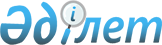 Шымкент қаласының 2021 жылға мектепке дейiнгi тәрбие мен оқытуға мемлекеттiк бiлiм беру тапсырысын, ата-ана төлемақысының мөлшерін бекіту туралы
					
			Мерзімі біткен
			
			
		
					Шымкент қаласы әкімдігінің 2021 жылғы 18 наурыздағы № 171 қаулысы. Шымкент қаласының Әділет департаментінде 2021 жылғы 18 наурызда № 156 болып тіркелді. Мерзiмi өткендiктен қолданыс тоқтатылды
      "Бiлiм туралы" Қазақстан Республикасының 2007 жылғы 27 шiлдедегi Заңының 6 бабының 3-тармағының 7-1) тармақшасы және 62 бабының 6 тармақшасына сәйкес Шымкент қаласының әкiмдiгi ҚАУЛЫ ЕТЕДI:
      1. Шымкент қаласының 2021 жылға мектепке дейінгі тәрбие мен оқытуға мемлекеттiк бiлiм беру тапсырысы, ата-ана төлемақысының мөлшері қосымшаға сәйкес бекітілсін.
      2. "Мектепке дейiнгi тәрбие мен оқытуға мемлекеттiк бiлiм беру тапсырысын, ата-ана төлемақысының мөлшерін бекіту туралы" Шымкент қаласы әкімдігінің 2017 жылғы 29 желтоқсандағы № 83 (Нормативтік құқықтық актілерді мемлекеттік тіркеу тізілімінде № 4401 тіркелген, 2018 жылы 19 қаңтарда "Шымкент келбеті" газетінде жарияланған) қаулысының күші жойылды деп танылсын.
      3. "Шымкент қаласының білім басқармасы" мемлекеттік мекемесі Қазақстан Республикасының заңнамасында белгіленген тәртіпте:
      1) осы қаулыны Шымкент қаласының Әділет департаментінде мемлекеттік тіркелуін;
      2) осы қаулыны оны ресми жарияланғаннан кейін Шымкент қаласы әкімдігінің интернет-ресурсында орналастыруды қамтамасыз етсін.
      4. Осы қаулының орындалуын бақылау Шымкент қаласы әкiмiнiң бірінші орынбасары Ш.Мұқанға жүктелсiн.
      5. Осы қаулы оның алғашқы ресми жарияланған күнінен бастап қолданысқа енгізіледі. Шымкент қаласының 2021 жылға мектепке дейiнгi тәрбие мен оқытуға мемлекеттiк бiлiм беру тапсырысы, ата-ана төлемақысының мөлшері
					© 2012. Қазақстан Республикасы Әділет министрлігінің «Қазақстан Республикасының Заңнама және құқықтық ақпарат институты» ШЖҚ РМК
				
      Шымкент қаласының әкімі

М. Айтенов
Шымкент қаласы әкімдігінің
2021 жылғы 18 наурыздағы
№ 171 қаулысына қосымша
№
Шымкент қаласының мектепке дейінгі ұйымдарындағы мектепке дейінгі тәрбие мен оқытуға мемлекеттік білім беру тапсырысы
Шымкент қаласының мектепке дейінгі ұйымдарындағы мектепке дейінгі тәрбие мен оқытуға мемлекеттік білім беру тапсырысы
Шымкент қаласының мектепке дейінгі ұйымдарындағы мектепке дейінгі тәрбие мен оқытуға мемлекеттік білім беру тапсырысы
Шымкент қаласының мектепке дейінгі ұйымдарындағы мектепке дейінгі тәрбие мен оқытуға мемлекеттік білім беру тапсырысы
Шымкент қаласының мектепке дейінгі ұйымдарындағы мектепке дейінгі тәрбие мен оқытуға мемлекеттік білім беру тапсырысы
Шымкент қаласының мектепке дейінгі ұйымдарындағы мектепке дейінгі тәрбие мен оқытуға мемлекеттік білім беру тапсырысы
Бір тәрбиеленушіге бір күнге ата-ана төлемақысының мөлшері (теңге) (арнайы мектепке дейінгі ұйымдар мен коррекциялық топтарын қоспағанда)
Бір тәрбиеленушіге бір күнге ата-ана төлемақысының мөлшері (теңге) (арнайы мектепке дейінгі ұйымдар мен коррекциялық топтарын қоспағанда)
№
Мектепке дейінгі тәрбие мен оқыту ұйымдарындағы тәрбиеленушілер саны
Мектепке дейінгі тәрбие мен оқыту ұйымдарындағы тәрбиеленушілер саны
Мектепке дейінгі ұйымдарда бір тәрбиеленушіге жұмсалатын шығыстардың орташа құнының бір айдағы мөлшері (теңге)
Мектепке дейінгі ұйымдарда бір тәрбиеленушіге жұмсалатын шығыстардың орташа құнының бір айдағы мөлшері (теңге)
Мектепке дейінгі ұйымдарда бір тәрбиеленушіге жұмсалатын шығыстардың орташа құнының бір айдағы мөлшері (теңге)
Мектепке дейінгі ұйымдарда бір тәрбиеленушіге жұмсалатын шығыстардың орташа құнының бір айдағы мөлшері (теңге)
Бір тәрбиеленушіге бір күнге ата-ана төлемақысының мөлшері (теңге) (арнайы мектепке дейінгі ұйымдар мен коррекциялық топтарын қоспағанда)
Бір тәрбиеленушіге бір күнге ата-ана төлемақысының мөлшері (теңге) (арнайы мектепке дейінгі ұйымдар мен коррекциялық топтарын қоспағанда)
№
Мемлекеттік мектепке дейінгі ұйым
Жекеменшік мектепке дейінгі ұйым
Мектепке дейінгі ұйымдағы жалпы дамыту топтары (10,5-сағаттық режимдегі топ)
Мектепке дейінгі ұйымдағы жалпы дамыту топтары (толық емес күн болатын топтар)
Мектепке дейінгі ұйымдағы санаторлық топтары (10,5-сағаттық режимдегі топ)
Мектепке дейінгі ұйымдағы коррекциялық топтары (10,5-сағаттық режимдегі топ)
Мемлекеттік мектепке дейінгі ұйым мен мемлекеттік тапсырыс орналастырылған жекеменшік мектепке дейінгі ұйым (жас ерекшелігіне қарай)
Мемлекеттік мектепке дейінгі ұйым мен мемлекеттік тапсырыс орналастырылған жекеменшік мектепке дейінгі ұйым (жас ерекшелігіне қарай)
№
Мемлекеттік мектепке дейінгі ұйым
Жекеменшік мектепке дейінгі ұйым
Мектепке дейінгі ұйымдағы жалпы дамыту топтары (10,5-сағаттық режимдегі топ)
Мектепке дейінгі ұйымдағы жалпы дамыту топтары (толық емес күн болатын топтар)
Мектепке дейінгі ұйымдағы санаторлық топтары (10,5-сағаттық режимдегі топ)
Мектепке дейінгі ұйымдағы коррекциялық топтары (10,5-сағаттық режимдегі топ)
3 жасқа дейін
3 жастан 7 жасқа дейін
1.
18681
45100
37527
16135
55786
66779
436,75
527,94